	PARTS OF THE BODYArm - eye - eyebrow - belly -  leg -  breast -  thumb -  elbow -  fist  - finger  - foot (plural: feet)ankle -  buttocks - hair -  neck -  hand  - wrist - hip  - chin -  knee -  head - lip - mouth -  noseupper arm -  thigh - ear -  bottom - back -  underarm -  lower leg -  shoulder -  waist - cheekcalf (plural: calves) - eyelash - tooth (plural: teeth) - toe - tongue - nostril – foreheadExercise on Body Parts – Whole BodyCan you name the parts of the human body?Write their names. (wrist / foot / ear / arm / fingers / shoulder /  tongue / nose / hand / eye)1-   2-              3-       4-         5-     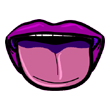 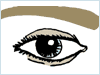 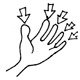 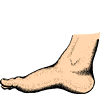 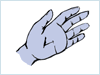 _______________        _______________        _______________       _______________               _______________6-    7-       8-       9-       10- 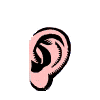 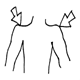 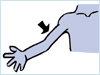 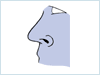 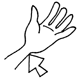 _______________     _______________       _______________          _______________          _______________(ankle / foot / ear / arm / toes / neck / mouth / nose / hand / eye)1-     2-              3-        4-         5-     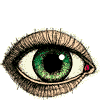 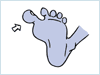 _______________        _______________        _______________       _______________             _______________6-     7-        8-       9-       10- 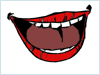 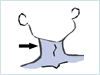 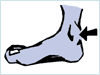     _______________        _______________          _______________           _______________            _______________TOPIC: SUBTOPICS: LEVEL: A2Name: ____________________________    Surname: ____________________________    Nber: ____   Grade/Class: _____Name: ____________________________    Surname: ____________________________    Nber: ____   Grade/Class: _____Name: ____________________________    Surname: ____________________________    Nber: ____   Grade/Class: _____1-____________2-____________3-____________4-____________5-____________6-____________7-____________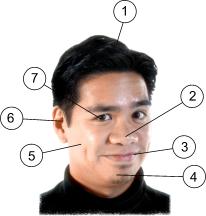 1-___________2-___________3-___________4-___________5-___________6-___________7-___________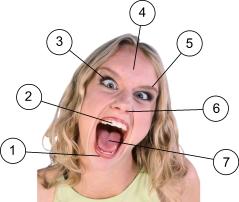 1-___________2-___________3-___________4-___________5-___________6-___________7-___________8-___________9-___________10-___________11-___________12-___________13-___________14-___________15-___________16-___________17-___________18-___________19-___________20-___________21-___________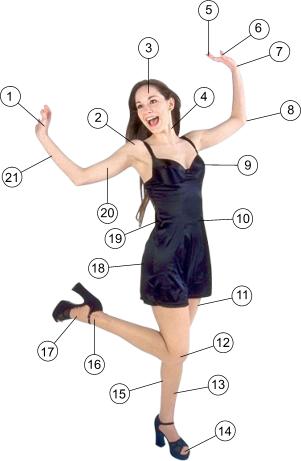 